2020 IDOI CLE Agenda		   					
October 1, 2020										
Microsoft Teams Live Event					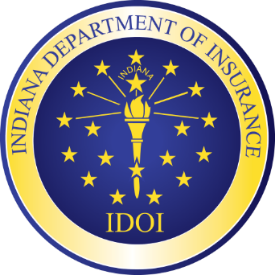 7:45 – 8:00		Registration and Set-up for First Session8:00 - 8:30 		Welcome and Updates on NAIC Current Issues 			Commissioner Stephen W. Robertson, IDOI8:30 - 9:00		Are There Skeletons in the Closets of Your New Home? 			What Your Policy Will and Will Not Cover Jonathan Handsborough, Title Director/RREAL Database Administrator, IDOI	9:00 - 10:00 		Corporate Governance, ERM and ORSA Steve Hazelbaker, President, Noble Consulting10:00 - 11:00 		EthicsJennifer Cooper, State Ethics Director, Indiana Office of Inspector General		Claire Szpara, Attorney and Ethics Officer, IDOI11:00 - 11:30	Adventures in Dedicated Funds, Part II: More Adventures in Dedicated Funds with Legal and Procedural Discussions about the Indiana Mine Subsidence and Patient’s Compensation Funds			Ed Fujawa, Deputy General Counsel, IDOI11:30 - 12:00 		The Impact of COVID-19 on LitigationSusan Forray, Principal & Consulting Actuary, Milliman12:00 - 12:30 		Registration and Set-up for Second Session12:30 - 1:00		Hot Topics in Enforcement Steve Embree, Bail & Security Director, IDOI1:00 - 2:00		Legislative PanelHon. Eric Bassler, Chair, Insurance and Financial Institutions Committee Hon. Martin Carbaugh, Chair, Indiana House Insurance CommitteeHon. Mike Gaskill, Member, Insurance and Financial Institutions CommitteeHon. Matthew Lehman, Indiana House Majority Leader2:00 - 3:00 		Artificial Intelligence
			Amy Beard, General Counsel, IDOI3:00 - 4:00 		Dispassionate Update on Status of Federal ACA Litigation
			William G. Schiffbauer, Partner, Schiffbauer Law Office